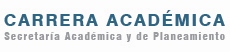 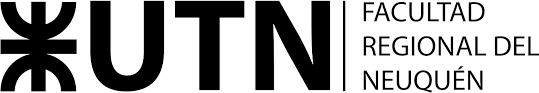 Plan Anual de Actividades Académicasa completar por  el Director de CátedraAño Departamento: Asignatura: Titular: Asociado:Adjunto: JTP: Auxiliares: Planificación de la asignaturaDebe contener como mínimo:Fundamentación de la materia dentro del plan de estudios.Propósitos u objetivos de la materia.Contenidos.Metodología de Enseñanza.Metodología de Evaluación.Recursos didácticos a utilizar como apoyo a la enseñanza.Articulación horizontal y vertical con otras materiasCronograma estimado de clases.Bibliografía 